Планмероприятий по внедрениюнаставничества на 2021-2022 уч.г.Наставник Гурьянова Наталья Викторовна,наставляемый Агаркова Светлана Александровна Цель: Обеспечение поддержки и практической помощи молодому педагогу в приобретении профессиональных навыков и опыта работы, профессиональном становлении, применять в работе современные технологии, способными решать задачи модернизации образования, обеспечить повышение качества образования.Задачи: Создать систему поддержки молодого педагога в период его профессионального становления.Повысить уровень методической грамотности, совершенствование профессиональных навыков молодого педагога.Активное участие молодого педагога в образовательных мероприятиях и событиях, конкурсах профессионального мастерства различного уровня.Направления профессионального развития:Нормативно-правовая и методическая работа;Повышение квалификации и педагогического мастерства;Совершенствование, обобщение и распространение профессионального мастерства.Индивидуальный план работы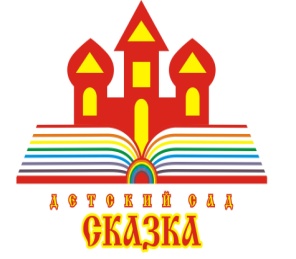 Государственное бюджетное общеобразовательное учреждение Самарской областиобщеобразовательная школа-интернат среднего общего образования №5с углубленным изучением отдельных предметов «Образовательный центр «Лидер»структурное подразделение детский сад «Сказка»города Кинеля городского округа Кинель Самарской областиул. 27 Партсъезда -3,  тел: 8 (846 63)6-25-66,  факс:8 (846 63)6-11-36e-mail:  skazkakinel@mail.ruСроки(месяц)Содержание работы(наименование работы)Результат работыСентябрь 1.Изучение нормативно-правовой документации, ведения документации в группе. 2.Консультация: «Планирование воспитательно-образовательного процесса». Вопросы - ответы.  3.Презентация «Новинки методической литературы».Оформление и ведение документов группы. Планирование воспитательно – образовательного процесса.Октябрь 1.Перспективный тематический план работы в группе.  Помощь в разработке календарного плана на неделю в соответствии с тематикой.2. Изучение методических разработок «Как подготовить конспект НОД». Методика проведения образовательной деятельности по ИЗО. Контроль качества составления перспективного, календарного планов в соответствии с ФГОС ДОО. Структура проведение НОД, основные этапы.Ноябрь 1.Практическое занятие: Организация работы с родителями. Методика проведения родительских собраний. Тематика родительских собраний. 2.Помощь в прохождении курсов повышения квалификации на федеральном образовательном портале online edu.ru Построение эффективного общения и взаимодействия с родителями.Регистрация на портале online edu.ru, выполнение тестовых заданий, освоение курса.Декабрь 1.Тренинг: «Учусь строить отношения. Анализ педагогических ситуаций».2. Консультация «Основы общения и этикета в виртуальном пространстве с родителями».3. Наглядная агитация «Творческие задания для родителей. Как привлечь семьи воспитанников к участию в мероприятиях детского сада?».Общая схема и  анализ причин конфликтных ситуаций. Наблюдение за деятельностью молодого специалиста.Совместная организация выставки детско-родительских поделок/ проектов.Январь 1.Беседа – практикум: «Организация индивидуальной работы с детьми с ОВЗ». 2. Круглый стол «Эстетическая деятельность по развитию творческих особенностей дошкольника».  3.Специфика проведения утренников. Взаимодействие воспитателя и музыкального руководителя в развитиимузыкальных способностей дошкольников.Умение принимать решения выхода из педагогических ситуаций, умение вести индивидуальную работу.Развитие творчества дошкольников на занятиях по изобразительной деятельности, музыкальных занятиях.Февраль 1. Деловая игра «Развитие общения ребёнка с взрослыми и сверстниками».2.Консультация с выполнением практических заданий «Работа воспитателя с детьми, имеющими нарушения речи».3. Дискуссия «Организация и руководство сюжетно – ролевыми играми».Умение использовать ИКТ, дидактический материал в работе.Март 1.Круглый стол по теме: «Руководство развитием игровой деятельности детей».2.Беседа на тему «Эмоциональное благополучие ребёнка в ДОУ».Контроль за планированием работы по развитию игровой деятельности детей.Апрель 1.Семинар – практикум «Нетрадиционные приёмы рисования».2.Выставка совместного творчества детей, педагогов, родителей «В мире прекрасного»  3.Мастер-класс: «Организация педагогического мониторинга  по выявлению уровня усвоения программного  материала воспитанниками группы. Оформление документации по педагогическому  мониторингу».Особенности планирования работы с детьми по образовательной области «художественно – эстетическое развитие».Оформление работ на выставку.Оказание помощи в составлении аналитических справок  по результатам педагогического мониторинга.Май 1.Организация и проведение мероприятия «Ярмарка ремесел по Самарской области» в ДОУ совместно с наставником. 2. Рефлексия, деловая игра «Введение в педагогическую деятельность»3.Подведение итогов,  определение перспектив на следующий учебный год.Анализ проведения Ярмарки ремесел, основные этапы организации.  